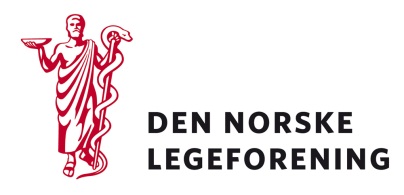 Krav om individuelt lønnsopprykk ved lokale forhandlinger i staten basert på HTA 2.3.3Se lønnsslipp for følgende opplysninger:HTA § 3.5 gir alle arbeidstaker i staten rett på en årlig samtale om kompetanse, ansvar, lønn og karriereutvikling. Kravet skal primært gjelde ny lønnsinnplassering (nytt lønnstrinn), men det kan også fremmes krav om ny stillingskode/stillingsbetegnelse.Alle virksomheter i staten skal ha en lokal lønnspolitikk (HTA 2.3.1). Det er lokal lønnspolitikk som definerer hvilke elementer som særlig skal vektlegges i lønnsforhandlingene. Legeforeningen anbefaler alle medlemmer om å gjøre seg kjent med lokal lønnspolitikk, og utforme begrunnelse for kravene i tråd med den. Det følgende er kun eksempler på mulig elementer.Stillingskode:Stillingskode:Stillingsandel: Lønnstrinn: Lønnstrinn: Lønnstrinn:  Evt. lønnsramme/alternativ:  Evt. lønnsramme/alternativ:  Evt. lønnsramme/alternativ: Siste år du fikk lønnsopprykk lokalt: Siste år du fikk lønnsopprykk lokalt: Tilsettingsforhold Fast  Midlertidig/vikar/engasjement Fast  Midlertidig/vikar/engasjement Fast  Midlertidig/vikar/engasjement Fast  Midlertidig/vikar/engasjementHar du hatt lønnssamtale?HTA § 3.5 Nei Ja Referat fra lønnssamtalen er vedlagt Måloppnåelse Arbeidsresultat-/arbeidsinnsats Relevant kompetanseutvikling Oppretting av uønskede skjevheter Behov for å rekruttere og beholde Forsknings-produksjon siste 5 år Undervisnings-aktivitetFormidlingAdministrative oppgaver Priser/ utmerkelser